Rental Application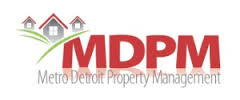 * A refundable credit report fee $20.00 is required per application, refund will be returned upon denial.

Please complete all information provided on the next three pages. 

  Address of Rental House:      
  Desired Date of Occupancy:   /   /                             



APPLICANT’S FULL NAME      
Date of Birth:   /   /                             	 Drivers License #:       				State:   
Social Security No.:   -	  -    		Email:       
Cell Phone: (    )    -     Work Phone: (    )    -     Home Phone: (    )    -    
Are you section 8? 		Have you ever been party to an eviction? 	Referred by?      
Showing Agent?      				How did you hear about us?      

CO-APPLICANT’S FULL NAME     
Date of Birth:   /   /                               	 Drivers License #:       				State:   
Social Security No.:   -	   -    		Email:       
Cell Phone: (    )    -     Work Phone: (    )    -     Home Phone:  (    )    -    
Are you section 8? 		Have you ever been party to an eviction? 	Referred by? 


Do you have pets? 	Breed of Pets?	     		Weight of Pets?    	

APPLICANT INFORMATION
Present Address?       
How Long at Present Address?      	Rent Amount?       	Reason for Moving?       
Present Landlord?      					Phone # (    )    -    

CO-APPLICANT INFORMATION
Present Address?      
How Long at Present Address?      	Rent Amount?      	Reason for Moving?       
Present Landlord?      					Phone #: (    )    -    

APPLICANT INFORMATION	
Name of Bank:       					Type of Account  Checking  Savings
Address of Bank:      

CO-APPLICANT INFORMATION
Name of Bank:       					Type of Account  Checking  Savings
Address of Bank:      

APPLICANT INFORMATION	
Employed By?      				 How long?      
Employer Address:      						 Phone # (    )    -    
Position Held:      		Supervisor:      			Monthly Income: $      
Other Income/Source:      						Amount:       CO-APPLICANT INFORMATION
Employed By?      				 How long?      
Employer Address:      						 Phone #: (    )    -    
Position Held:      		Supervisor:      			Monthly Income:      
Other Income/Source:      						Amount:      APPLICANT REFERENCE	
Name:       						Relationship:      
Phone #: (    )    -    CO-APPLICANT REFERENCE
Name:       						Relationship:      
Phone #: (    )    -    PLEASE NOTE: IF THE PROPERTY YOU ARE APPLYING FOR IS LOCATED IN THE CITY OF DETROIT, APPLICANT WILL BE RESPONSIBLE FOR PAYING THE WATER AFFIDAVIT FEE OF $112 (REQUIRED BY THE CITY OF DETROIT)






I CERTIFY that answers given herein are true and complete to the best of my knowledge. I authorize investigation of all statements contained in this application for tenant screening as may be necessary in arriving at a tenant decision. This includes contacting current landlord and employers. I understand that the landlord may terminate any rental agreement entered into for any misrepresentation made above.APPLICANT SIGNATURE       							 DATE    /   /                                
CO-APPLICANT SIGNATURE       							 DATE    /   /                              

PLEASE FAX THE FOLLOWING ALONG WITH THE APPLICATION
*PROOF OF INCOME *COPY OF DRIVERS LICENSE *COPY OF SOCIAL SECURITY CARDOther ResidentsRelationshipAge